Негосударственное аккредитованное некоммерческоечастное образовательное учреждение высшего образования«Академия маркетинга и социально-информационных технологий – ИМСИТ»(г. Краснодар)Институт информационных технологий и инноваций Кафедра математики и вычислительной техникиБ1.В.05 ДИСКРЕТНАЯ МАТЕМАТИКААННОТАЦИЯ УЧЕБНОЙ ДИСЦИПЛИНЫдля студентов направления подготовки 09.03.01 Информатика и вычислительная техника Направленность (профиль) образовательной программы«Автоматизированные системы обработки информации и управления»Квалификация (степень) выпускника«Бакалавр»Краснодар2020Рассмотрено и одобрено на заседании кафедры математики и вычислительной техники Академии ИМСИТ, протокол №8 от 11 апреля 2020 года,зав. кафедрой МиВТ, доцент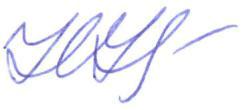 __________       Н.С. НестероваУТВЕРЖДАЮ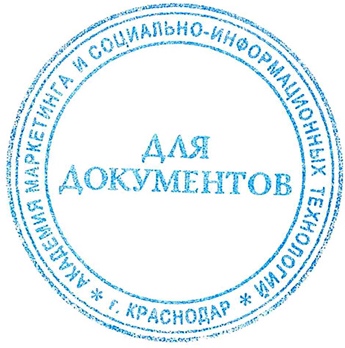 Проректор по учебной работе, доцент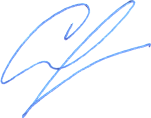     _____________       Н.И. Севрюгина          13 апреля 2020 г.   Цель  и задачи изучения дисциплины:Целью изучения дисциплины является изучение понятий и методов дискретного моделирования, их взаимосвязи и развития, соответствующих методов расчёта и алгоритмов, а также применение их для решения научных и практических задач.Задачи дисциплины:-развитие алгоритмического и логического мышления студентов, -овладение методами исследования и решения задач, -выработка у студентов умения самостоятельно расширять свои математические знания и проводить математический анализ прикладных ситуаций. Место дисциплины в структуре ОПОПДисциплина относится к вариативной части блока Б1 учебного планаКраткая характеристика учебной дисциплины (основные блоки, темы)Модуль 1 Элементы теории множествТема 1.1 Множества и их спецификации; операции; диаграммы Венна;Тема 1.2 Функции и отображения.Тема 1.3 Отношения; свойства отношений; эквивалентности; отношение порядкаМодуль 2 Основные понятия комбинаторики и ее конфигурацииТема 2.1. Основные понятия комбинаторикиТема 2.2 РазмещенияТема 2.3 Сочетания и их основные формулы. Бином Ньютона и свойства его разложенияМодуль 3 Элементы теории графов и сетейТема 3.1 Основные понятия теории графов; маршруты; циклы; связность.Тема 3.2 Операции над графами. Деревья. Лес. Эйлеровы и гамильтоновы графы; планарные графыТема 3.3 Матрицы графовМодуль 4 Переключательные функции (ПФ)Тема 4.1 Основные логические операции. Способы задания ПФ; специальные разложения ПФТема 4.2 Неполностью определенные (частные) ПФ; минимизация ПФ и неполностью определенных ПФ.Тема 4.3 Теорема о функциональной полноте; примеры функционально-полных базисовТема 4.4 Разрешимые и неразрешимые проблемы; схемы алгоритмов; схемы потоков данныхКомпетенции, формируемые в результате освоения учебной дисциплины:ДК-1: способностью использовать основные законы естественнонаучных дисциплин и современные информационно-коммуникационные технологии в научно-исследовательской, проектно-конструкторской и проектно-технологической видах деятельностиПК-3: способностью обосновывать принимаемые проектные решения, осуществлять постановку и выполнять эксперименты по проверке их корректности и эффективности Знания, умения и навыки, получаемые в процессе изучения дисциплины:Знать:основы теории множеств, теории графов, булевой алгебры, элементы комбинаторного анализа;основные понятия и методы дискретной математики и основные области их приложения в компьютерных науках и информационных технологиях.Уметь:применять комбинаторные конфигурации для решения задач, определять тип бинарного отношения и его свойства, выполнять операции над множествами, представлять графы различными способами, выполнять операции над графами, находить кратчайший путь в графе, строить таблицы истинности булевых функций, выполнять тождественные преобразования, находить СДНФ, СКНФ, определять минимальные ДНФрешать задачи, требующие применения методов и алгоритмов дискретной математики.Владеть:навыками применения базового инструментария дискретной математики для решения прикладных задач; методикой построения, анализа и применения дискретных моделей в профессиональной деятельности;основными методами и алгоритмами дискретной математики и навыками их практического применения.Формы проведения занятий, образовательные технологии:Лекционные занятия: проблемные лекции, лекция – визуализация, лекция-беседа, лекция - анализ ситуаций.Практические занятия: тематические семинары, проблемные семинары, метод «круглого стола», метод «коллективной мыслительной деятельности», методы анализа проблемных ситуаций,  решение задач.Используемые инструментальные и программные средства:Средства проекции (презентации), программированного контроля (тестирования)Формы промежуточного контроля:Текущие оценки знаний, тестирование, доклады, самостоятельные работыОбщая трудоемкость изучения дисциплины: 180 ч./ 5 з.е.Форма итогового контроля знаний:Экзамен